ОБЫКНОВЕННЫЙ ХОМЯК 

Среднего размера грызун, размером примерно с крысу. Длина тела 24-34 см, хвоста — 4-6 см. Окраска яркая: верх рыжеватый, низ черный, на боках головы и груди по 3 белых пятна с каждой стороны, нос и лапы белые. 

В середине XIX века обитание хомяка отмечалось в Ярославском и Угличском уездах. В 1950-х годах обитал на правобережье реки Волги, преимущественно в южных районах области, проникая в Тутаевский и Даниловский районы. Данные об обитании хомяка в Ярославской области в настоящее время отсутствуют. Скорее всего он полностью исчез на территории нашего региона. 

#краснаякнигаЯО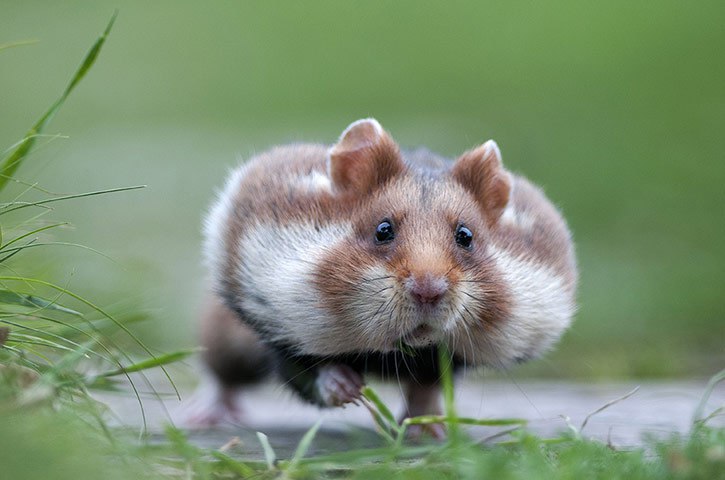 